La Delegación Soriana de Atletismo, con la colaboración del CAEP Soria, organiza un Control Provincial en Pista Cubierta y al aire libre, que se disputará el 16 de FEBRERO de 2022, en el Estadio de LOS PAJARITOS de Soria.PARTICIPANTES:Podrán participar, atletas con licencia por CASTILLA Y LEON, y atletas de CLUBES DE CASTILLA Y LEON residente en esta COMUNIDAD, pudiendo exigirse la demostración de esta situación.Para aquellos atletas que se inscriban, y no participen, regirá la normativa de la Federación de Atletismo de Castilla y León, pasándose el correspondiente cargo por su no participación.Sera obligatorio traer el dorsal asignado por la federación. En caso de no traerlo, el atleta tendrá que abonar 3 euros para recibir otro dorsal para poder participar en el control. En el caso de pérdida o deterioro, hacerlo saber a la federación lo antes posible para que se pueda proporcionar otro.Dada la situación sanitaria en la que nos encontramos, y los condicionantes de aforo, se establecerá un número máximo de participantes, tanto a nivel global como por prueba.PRUEBAS Y HORARIO control pista cubierta:INSCRIPCIONES: A través de la intranet de la Federación de Atletismo de Castilla y León, hasta las 09.00 horas del LUNES 14 de FEBRERO.Cadencia de listones, en pértiga, e intentos, en concursos, en función del número de participantes.Será obligatorio el uso de mascarilla hasta el momento de la pruebaLa circulación será unidireccional y la estancia en la instalación estará restringida.REQUISITOS PARA LOS ATLETASLos atletas deberán llevar obligatoriamente la mascarilla durante el calentamiento.El calentamiento se realizará en la pista exterior.Los atletas deberán llevar obligatoriamente el dorsal asignado para toda la temporada. En el caso de que no lo lleven deberán abonar 3 euros para que se les asigne un nuevo dorsalLos atletas no compartirán bebidas. Han de utilizar bebidas de uso personal.Los atletas no compartirán equipamientos que no hayan sido desinfectados.Se evitará dar la mano o abrazarse, o tocarse la boca, la nariz o los ojos.Cada participante debe llevar sus propios imperdibles.Durante la práctica de ejercicio físico, mantener una distancia de seguridad de 6 metros, salvo que sea estrictamente imposible para la práctica deportiva, y en ese caso durante el menor tiempo posible.Uso de pañuelos desechables y gel hidro-alcohólico.Se deberá llevar de casa la ropa de competición desinfectada.En el caso de los concursos el atleta se colocará la mascarilla entre cada intento.En el caso de carreras, una vez finalizada la misma el atleta abandonará la pista.No está permitido que un atleta se acerque a la valla de la instalación a recibir consignas técnicas. Éstas podrán realizarse a distancia desde la zona de competición.REQUISITOS PARA LOS TÉCNICOS Y DELEGADOS DE CLUB.Solo podrán acceder a la instalación si tienen atletas a su cargo en competición.Los técnicos y Delegados de Club deberán estar previamente acreditadosSe evitará dar la mano o abrazarse, o tocarse la boca, la nariz o los ojos.Cumplirán todos los requisitos indicados en el protocolo para el acceso.Según su acreditación, podrán interactuar en las zonas habilitadas para ellos, en estos desplazamientos será imprescindible el uso de mascarilla.AFORO Y ACCESO A LA INSTALACIÓNAnte cualquier síntoma o en caso de sospecha de estar infectado, o haber estado en contacto con personas infectadas o bajo sospecha de estarlo, se debe evitar acudir a la competición.Entrada controlada con toma de la temperatura al acceso a la instalación.Habrá un horario de acceso a la instalación en función de la prueba a realizar.Indicación del recorrido de forma unidireccional (señalado con flechas).Se mantendrán las distancias de seguridad interpersonal de 1,50 m, como mínimo.Uso obligatorio de mascarilla (Abandono y salida de la instalación una vez finalizada la competición.Es recomendable la desinfección de manos con gel hidroalcohólico.Los menores de edad tendrán que ir con un padre/madre/tutor legal hasta que pase el control de acceso a la instalación, una vez dentro de la instalación, quedarán bajo la responsabilidad de los respectivos técnicos personales ó Delegados de Club, con licencia federativa, que deberán solicitar acreditación para el acceso a la instalación.En lo posible, se evitará acudir a la Secretaría de la competición, siempre que sea posible se utilizarán medios digitales para comunicarse.No se permitirá el uso de material de oficina intercambiable (bolígrafos..). Cada persona aportará su propio material.No se publicarán horarios ni resultados en papel, estarán disponibles en la web de la Federación de Atletismo de Castilla y León.Las fuentes permanecerán cerradas y los deportistas llevarán sus propias bebidas.VºBDELEGADO PROVINCIAL DE ATLETISMO DE SORIA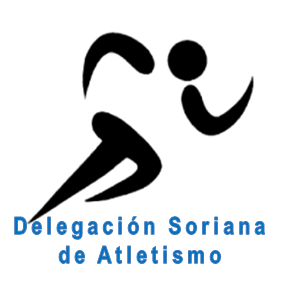 Fdo: Edurne Orte RuizCAMARA LLAMADASHORAPRUEBACATEGORIASEXO18:4519:15PESOSUB 16 A ABSOLUTOFEMENINO18:4519:15PESOSUB 16 A ABSOLUTOMASCULINO18:4519:15PERTIGASUB 14 A ABSOLUTOFEMENINO18:4519:15PERTIGASUB 14 A ABSOLUTOMASCULINO20:0020:30ALTURASUB 16 Y ABSOLUTO FEMENINO20:0020:30              ALTURASUB 16 A ABSOLUTOMASCULINO20:0020:30TRIPLESUB 16 A ABSOLUTOFEMENINO20:0020:30TRIPLESUB 16 A ABSOLUTOMASCULINO